MATCH THE FEELINGS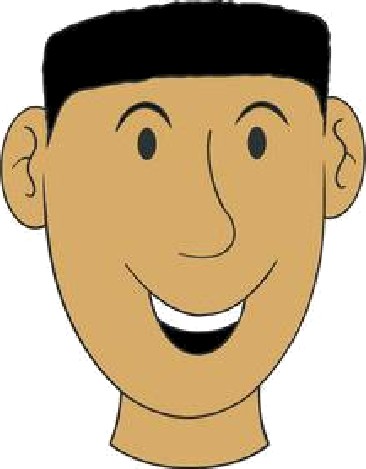 1.	a.      hungry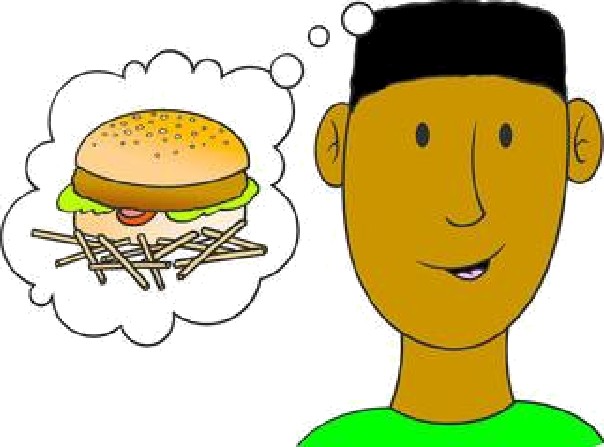 2. 	 b.             sad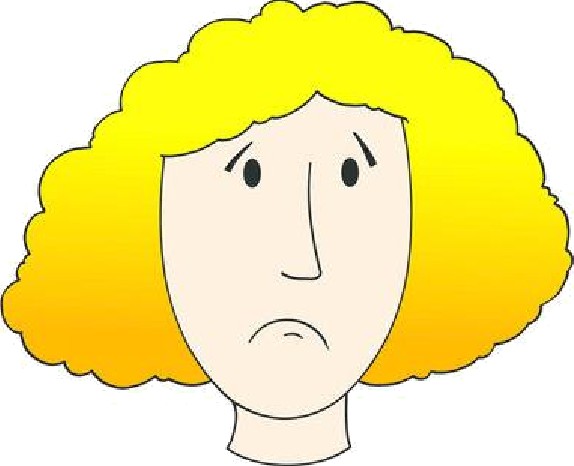 3.	   c.          frightened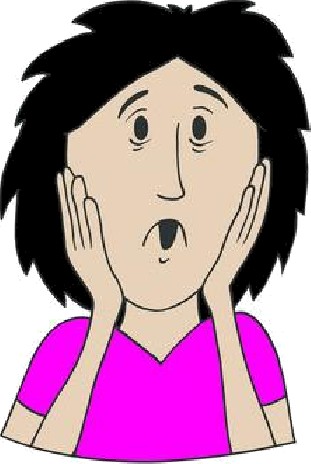 4.	    d. 	worried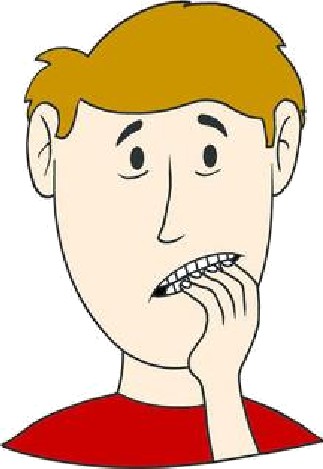 5.	      e.  	angry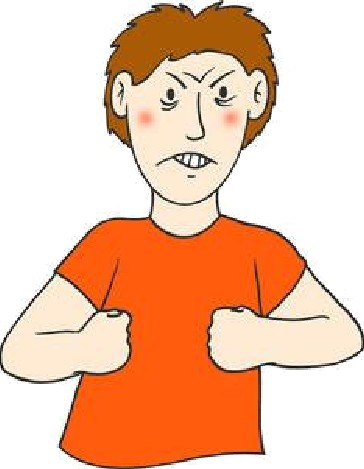 6.	   f.          happyANSWER KEYMATCH THE FEELINGS1.	a.      hungry2. 	 b.             sad3.	   c.          frightened4.	    d. 	worried5.	      e.  	angry6.	   f.          happyTOPIC: FeelingsSUBTOPICS: Naming feelings LEVEL: A1Name: ____________________________    Surname: ____________________________    Nber: ____   Grade/Class: _____Name: ____________________________    Surname: ____________________________    Nber: ____   Grade/Class: _____Name: ____________________________    Surname: ____________________________    Nber: ____   Grade/Class: _____